 Core Competencies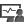 Travel Management and Immigration/ExpatsAdministration FunctionsFacility Management Decision-making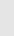 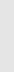 Business Support Cross-functional CoordinationTeam Building & Leadership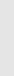 Chandar 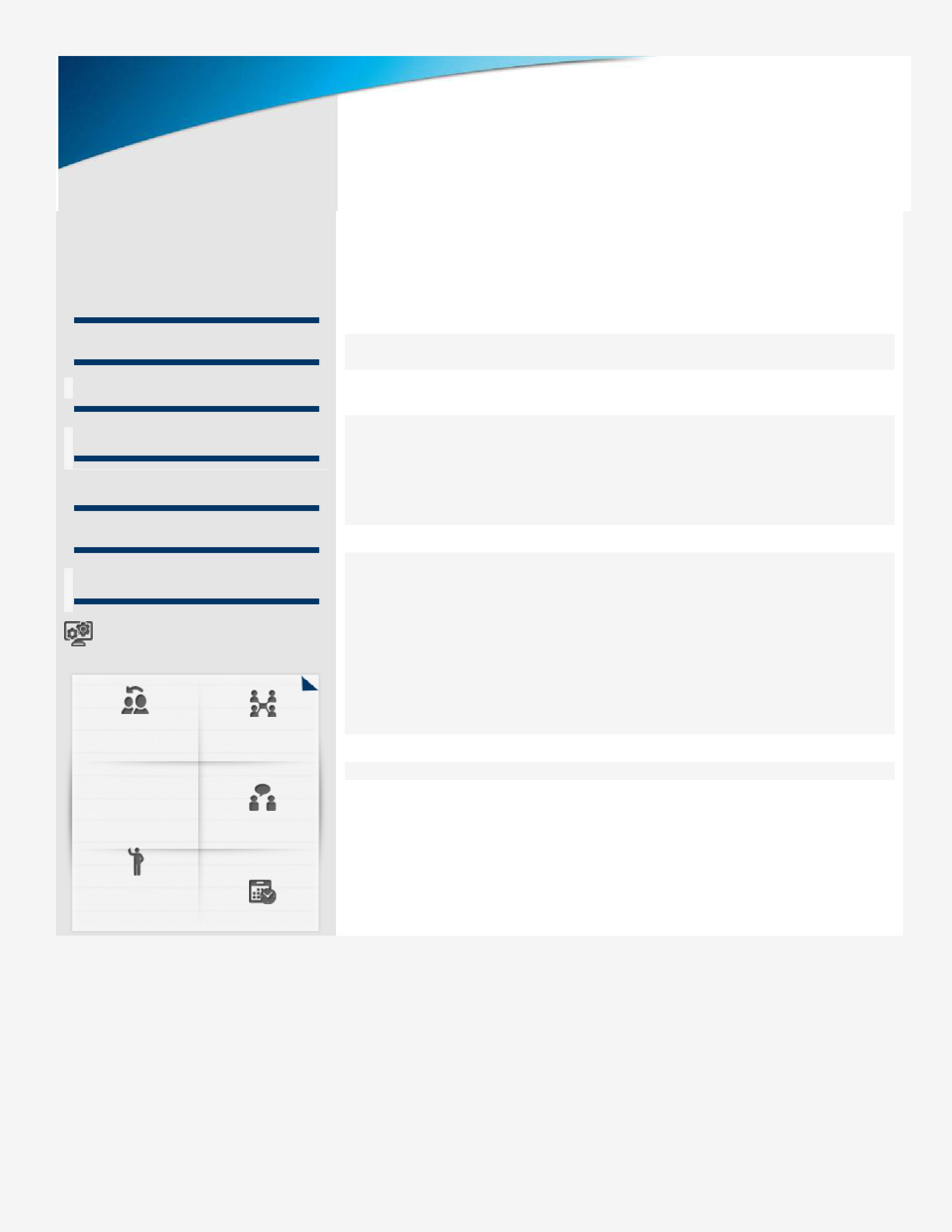 Techno Professional ExecutiveTravel Management, Administration & Facilities Executive Profile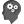 Strategic leader with nearly 20 years of diversified experience in Travel Management & Foreign Exchange development of organization using excellent analytical and people management skills.Currently associated with Cozmo Travel World Pvt Ltd. as Business Manager. Experienced in a combination of Travel Management and immigration / Expats, administration functions, corporate facility operation, Management of facility expansions and development of new facilities with effective management skills. Skilled at planning & managing activities large scale programs, events, visitor management, security, conferences, presentations, events, official get-togethers and parties.Proven skills in Travel Management and Immigration / Expats, Smooth handling of travel arrangements for all the locations India and overseas. Work closely with the designated TMC to ensure the highest level of service, developing strategic policies and programs, ensure compliance in all aspects of travel procedures, drive continuous improvement. Business travel cost is second largest controllableSoft SkillsDecision-MakerCollaboratorexpense, manage and negotiate travel related services measurable financial benefits to the company, in addition, monitoring and analyzing travel expenditures for the cost-cutting. Gained exposure of AMC Management, Vendor Management, Procurement, Asset Management, and liaise with government bodies and maintaining optimum inventory levels to achieve maximum cost savings without hampering the operations.Comfortable working in a culturally diverse environment with respect for variations in values, customs & beliefs.CommunicatorAnalyticalPlanner Organizational Experience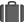 Since Feb’19 as Business Manager Key Result Areas: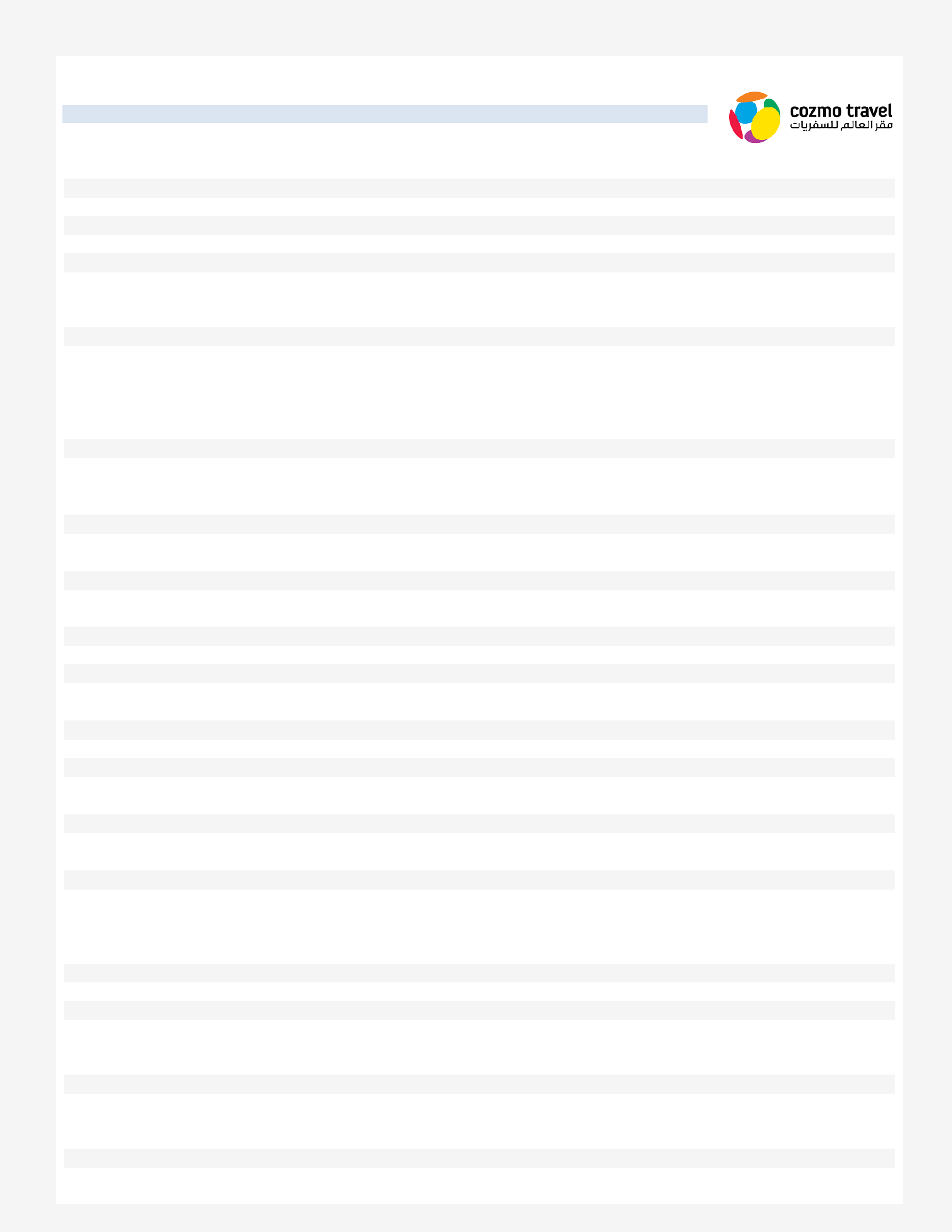 Acquiring New Corporate Clients and Travel Partners.Key Involvement in the main revenue generating activities for the vertical assigned i.e. to promote, develop and to sell the different products.Build a solid product knowledge base, developing an appropriately broad understanding of the Cross sell products in order to generate the additional revenue streams.Premier customer Promote excellent relations to Distributor Channels by consistently providing satisfaction with a friendly demeanor and with the willingness to help at all timesBusiness Operations:Implementing process enhancement initiatives & best practices; fostered safe and conducive work atmosphere and ensured zero down timeDealing with emergency situations and ensuring compliance with systems & procedures laid by the managementScrutinizing issues encountered and implementing various energy conservation plans for cost savingsTeam Leadership/Decision-Making:Leading and developing a competent team to provide consistent service delivery across a large portfolio of travel management servicesImplemented best practices for account management to ensure achievement against all contractual business plansConceptualized a growth strategy to successfully improve the performance of the contractCollaborated with Heads & Support Teams to leverage synergies that may exist and established an engaged, energized Account TeamDeveloped strong relationships with accounts to foster contract renewals and increase penetration of service linesDeveloped deep understanding of customer business needs, implemented solutions to expand operations in Strategic AccountTravel Management/Immigration / Expats:Facilitating processing of Visa and necessary documentation; managing travel arrangements from travel tickets, insurance, kit allowance, forex to accommodationManaging routes and ensuring proper channelizing of vehicles; monitoring smooth handling of Travel arrangements for CIP/VIP employees as well the Board of DirectorsWorking closely with TMC and our logistic Partners to ensure the Highest Level of ServiceEstablishing tie-ups with Service Apartments, drive continuous enhancement in hotel programs and establishing tie-ups with good propertiesCollaborating with Finance and Accounts Department to streamline travel submission & payments; managing credit card programs and bills & invoicesNegotiating deals with airlines and maintaining contracts with partnersMaintaining cordial relations with Embassies/Consulates for urgent visas and other visa related work; executing tax, immigration and relocation related servicesManage end-to-end immigration process for territories like APAC / US / UK / LATAM / Middle EastPreparation of international assignments agreements and other supporting documentation for both inbound and outbound assignees, cost projections for assignees to assist business with project cost planning.Compliance:Ensuring compliance with minimum wages acts for payments and statutory complianceConducting vendor & site audits; liaising with electricity department, municipal department, police department and govt. department for registration of lease agreements and withAcquiring necessary import/re-export approvals for the capital goods and liaising with various govt. bodies & statutory authorities to ensure complianceEvent Management:Providing assistance in the planning & execution of various employee engagement events, seminars, workshops, annual parties, R&R programs and client conferencesBudgeting/MIS Reporting:Preparing MIS reports on services like - complaints, expenses, invoice trackinC, projects status, branch hygiene, active location, provisions, asset transfer/ disposal, travel expenses, call status & SLA to apprise management of process operations and assisting in critical decision-making process Previous Experience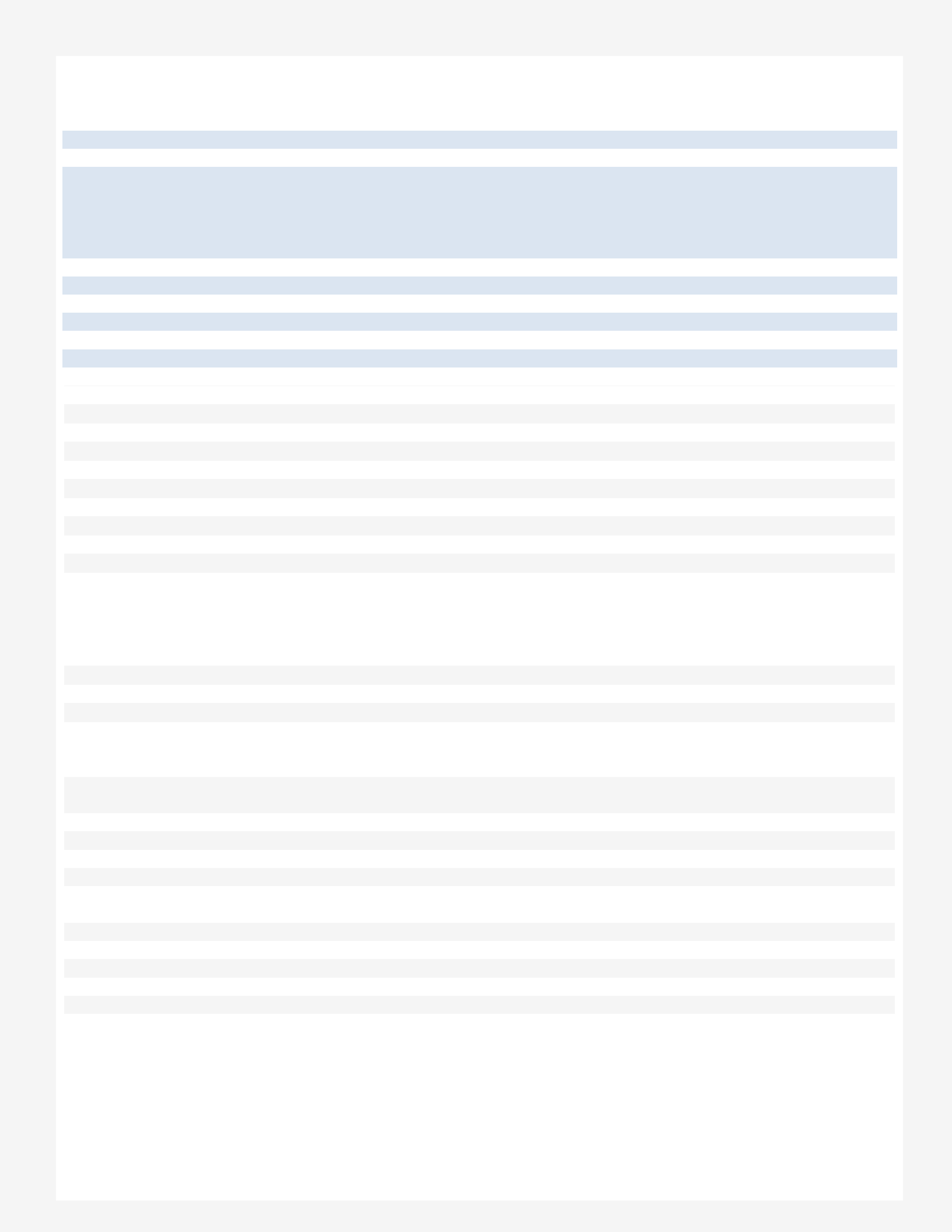 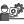 Jan’15 – Dec ’18 with Nestor Travel & Forex Pvt Ltd., Bangalore as Director OperationsApr’10 -Dec’14 withEpitome Travel Solutions (India) Pvt Ltd., Bangalore as Business HeadInfiniti Travel Solutions Pvt Ltd., Bangalore as ManagerFlight Raja., Bangalore as ManagerFeb’03-Apr’10 with FCm Travel Solutions (India) Pvt Ltd., Bangalore as Team Leader Jul’02-Jan’03 with Travel Tours Pvt Ltd., Bangalore as Executive Jan’01-Jul’02 with Si Capital & Financial Services Pvt Ltd., Bangalore as Executive Procurement:Obtaining vendor prices, preparing purchase orders, identifying cost effective purchasing alternatives, conducting comparative analysis of vendors and finalizing agreementsDevising purchasing policies and procedures in conjunction with department leads and department specific requirements; monitoring expense trends and implementing measures to achieve cost savingsGenerating purchasing & inventory reports, bid proposals, requirement document, tender documents; ensuring vendor quality of service & delivery and monitoring vendor performanceEnsuring robust contracts are agreed with key suppliers that protect CNI’s risks and allow effective management of the supplier through a service level agreement (SLA) and key performance indicators (KPI)Maintaining vendor documentation and timely disbursement of payments; ensuring proper allocation of required itemsRisk Mitigation & Compliance:Involved with the creation of monthly payment cycles by analysing the risk profile of the vendors and to give suitable credit limits with a strict adherence to the credit compliance normsProactively established audit controls to assess effectivenessConducting audits, identifying occupational hazards and rectifying the same; implementing emergency response plans & drills and resolving emergency situations as they ariseInvolved with the creation of monthly payment cycles by analyzing the risk profile of the vendors and to give suitable credit limits with a strict adherence to the credit compliance normsFacilities/ Infrastructure:Formulating SOPs &maintenance strategies for the department and working towards the enhancement of interior workEstablishing technical, commercial terms & conditions; defining operational scope and developing tender documents for Annual Maintenance ContractsIdentifying the most suitable subcontractors after conducting comparative analysis for AMC; training the team on quality policies and practices and preparing preventive maintenance register on monthly basisRolling out annual budgets, monitoring travel expenses, office utilities and taking corrective action to eliminate malfunctions and achieve cost savingsMaintaining inventory & record of assets, heading management team and ensuring services delivered comply with SLADirecting the end-to-end execution of process & program plans from planning, scoping, estimation and budgeting to project implementationSupervising the relocation of facilities and managing the set-up of computer room infrastructure as per specification, installation, and maintenanceSteering the automation of Admin functions and implementing state of the art technologies for better services & deliverySecurity/Housekeeping:Interfacing with contract staffs and a weekly random check on deploymentMonitoring security officers and conducting site survey for manpower deployment and gadgetsFrequently meeting with security field office and HK to upgrade the security and HK managementHighlights:Bagged Highest sales award from Citibank for outstanding contribution in 2010.Received 141% Salary Hike in FCm Travel Solutions.Trainings/Workshops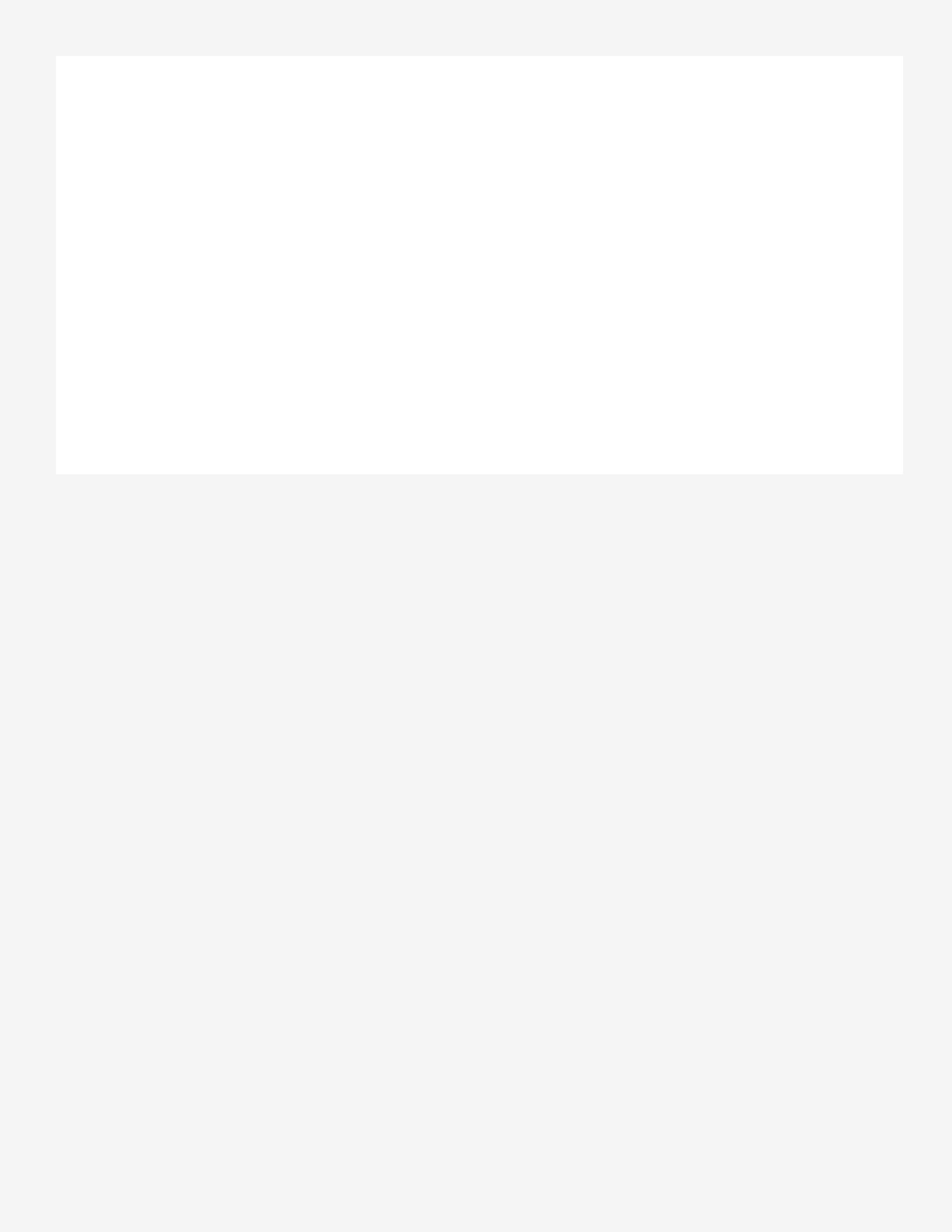 Vendor ManagementProcurementTime management & decision makingAmadeus GDS (Global Distribution System)Galileo GDS (Global Distribution System)Team Building Program Education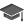 Bachelor of CommerceDiploma in Computer HardwareDiploma in Airline Personal Details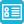 Date of Birth: 25th DecemberLanguages Known: English, Hindi, Tamil & Kannada.Email: chandar-397170@gulfjobseeker.com I am available for an interview online through this Zoom Link https://zoom.us/j/4532401292?pwd=SUlYVEdSeEpGaWN6ZndUaGEzK0FjUT09